Сумська міська радаVІІ СКЛИКАННЯ XLVIII СЕСІЯРІШЕННЯвід 31 жовтня 2018 року № 4055-МРм. СумиРозглянувши звернення громадян, надані документи, відповідно до протоколу засідання постійної комісії з питань архітектури, містобудування, регулювання земельних відносин, природокористування та екології Сумської міської ради від 02.08.2018 № 126 та статей 12, 118, 121, 122 Земельного кодексу України, статті 50 Закону України «Про землеустрій», керуючись пунктом 34 частини першої статті 26 Закону України «Про місцеве самоврядування в Україні», Сумська міська рада ВИРІШИЛА:Відмовити в наданні дозволу на розроблення проектів землеустрою щодо відведення земельних ділянок у власність громадянам для будівництва індивідуальних гаражів у зв’язку з невідповідністю місця розташування земельних ділянок вимогам законів, прийнятих відповідно до них нормативно-правових актів, а також містобудівній документації (плану зонування території міста Суми, розробленого інститутом «Діпромісто» і затвердженого рішенням Сумської міської ради від 06.03.2013 № 2180-МР) згідно з додатком.Сумський міський голова                                                                   О.М. ЛисенкоВиконавець: Стегній А.В.                       Ворона А.О.Додаток до рішення Сумської міської ради «Про відмову в наданні дозволу на розроблення проектів землеустрою щодо відведення земельних ділянок громадянам»від 31 жовтня 2018 року № 4055-МРСПИСОКгромадян, яким відмовляється в наданні дозволу на розроблення проектів землеустрою щодо відведення земельних ділянок для будівництва індивідуальних гаражів 			Сумський міський голова                                                                                      						 О.М. ЛисенкоВиконавець: Стегній А.В.                       Ворона А.О.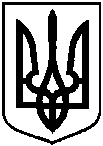 Про відмову в наданні дозволу на розроблення проектів землеустрою щодо відведення земельних ділянок громадянам  № з/пПрізвище, ім’я, по батькові, реєстраційний номер облікової картки платника податківАдреса земельної ділянкиОрієнтовна площа земельної ділянки,гаУмовинадання123451.Садова Людмила Миколаївнавул. Бориса Гмирі, 7А0,0100власність2.Жук Андрій Івановичвул. Бельгійська, навпроти будинків № 19 та № 210,0030власність3.Собачій Сергій Анатолійовичпроспект Курський, між будинками № 119 та № 1230,0024власність4.Прихожай Євгеній Володимировичвул. 20 років Перемоги, 360,0100власність